RAPPEL : Le lycée organise sa Journée Portes Ouvertes le 3 février 2024. Plus d’infos sur notre site.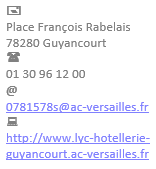 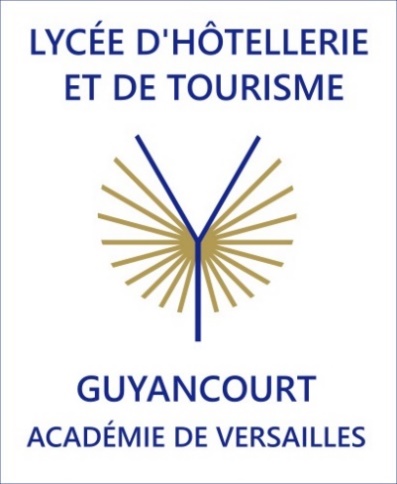 LYCEE D’HÔTELLERIE ET DE TOURISMEGuyancourtMINI STAGEELEVE Nom :                                                      Prénom :Classe fréquentée : Coordonnées téléphoniques :                            RESPONSABLE LEGALNom :                                                       Prénom :Adresse personnelle :Coordonnées téléphoniques :                                        Adresse email :                                                 @ETABLISSEMENT D’ORIGINEType : Collège   Lycée   Autre :                               Nom :                                                        Ville :Adresse email :                                                 @FORMATIONS A DECOUVRIR SOUHAITEES(Numéroter par ordre de préférence de 1 à 2 si plusieurs choix) Bac Pro Métiers de l’hôtellerie-restauration (Cuisine ET Service en salle) (Après la 3é ou la 2nde GT) Bac Pro Métiers de l’alimentation (Boulangerie-Pâtisserie) (Après la 3é ou la 2nde GT) CAP Cuisine ET CAP CSRH (service en salle). (Après la 3é)  Bac Technologique STHR (Après la 3é ou la 2nde GT) Mise à niveau en Hôtellerie-Restauration. (Après tous les bacs non Hôtellerie-Restauration) BTS Management en Hôtellerie-Restauration (Après tous les bacs Hôtellerie-Restauration) BTS Tourisme (Après tous les bacs)Demande formulée le :               /               /202Signature de l’Elève                                                 Signature du Responsable légalDates à éviter (brevet blanc, etc) :                        Visa du Chef d’Etablissement d’origine :Demande à transmettre complétée et signée à : 0781578s@ac-versailles.fr